ОвцеводствоВершинин, А. С. Мясная продуктивность молодняка эдильбаевской породы в условиях Забайкалья / А. С. Вершинин // Сибирский вестник сельскохозяйственной науки. - 2013. - № 4. - С. 42-45. Представлены результаты научно-хозяйственного опыта, проведенного в условиях Забайкальского края, по изучению продуктивности молодняка овец эдельбаевской породы при нагуле на естественных и сенокосных пастбищах с подкормкой по 0,2 кг концентрированными кормами с 5- до 7-месячного возраста.Голубенко, П. Г. Рост и развитие овец различного происхождения / П. Г. Голубенко, Е. Н. Чернобай, В. И. Гузенко // Зоотехния. - 2013. - № 9. - С. 6-8.В статье представлен научный экспериментальный материал о росте и развитии помесных ярок, полученных от маток ставропольской породы с различной тониной шерсти и баранов-производителей разных генотипов.КозоводствоПреображенский, О. Как определить возраст козы? / О. Преображенский // Приусадебное хозяйство. - 2013. - № 10. - С. 86-87. Состояние зубов козы расскажет вам и о здоровье и о возрасте козы.Смировский, В. Чешские козы в старом Изборске / В. Смировский, О. Смирновская // Приусадебное хозяйство. - 2013. - № 10. - С. 84-85. В авторы статьи делятся опытом выращивания чешских коз.Составитель: Л. М. Бабанина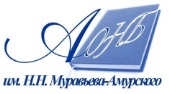 Государственное бюджетное учреждение культуры«Амурская областная научная библиотека имени Н.Н. Муравьева-Амурского